Publicado en Torrelavega el 05/06/2019 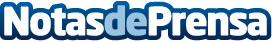 El compromiso de Aldro en el Día Mundial del Medio AmbienteEl 5 de junio se celebra el Día Mundial del Medio Ambiente y Aldro quiere sumarse al interés en fomentar la conciencia medioambiental y la acción global en la protección del medio ambienteDatos de contacto:Aldro EnergíaNota de prensa publicada en: https://www.notasdeprensa.es/el-compromiso-de-aldro-en-el-dia-mundial-del_1 Categorias: Nacional Sociedad Ecología Solidaridad y cooperación Otras Industrias http://www.notasdeprensa.es